ACTIVIDADES OPTATIVAS DE LA SEMANA DEL 5 AL 8 DE NOVIEMBREBUSCÁ EN CASA ALGÚN TEXTO INSTRUCTIVO. RECORTALO Y PEGALO EN EL CUADERNO. MARCÁ EN ÉL LOS MATERIALES O INGREDIENTES QUE NECESITAS PARA PODER REALIZARLO.REALIZÁ LA FICHA 53 DEL FICHERO (SOLO LA PARTE DE ESCRITURA, NO PASES LAS PALABRITAS A CURSIVA)USAMOS EL LIBRO “LIBROS Y TRAZOS”HACEMOS LA PÁGINA N°24)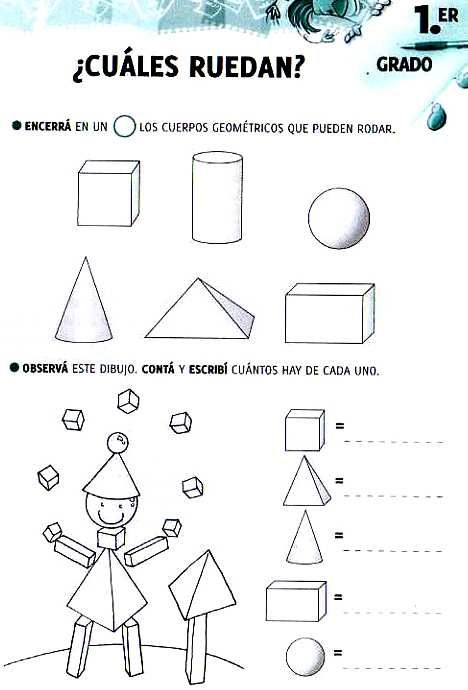 5)*TÍTULO: UNIMOS CON FLECHA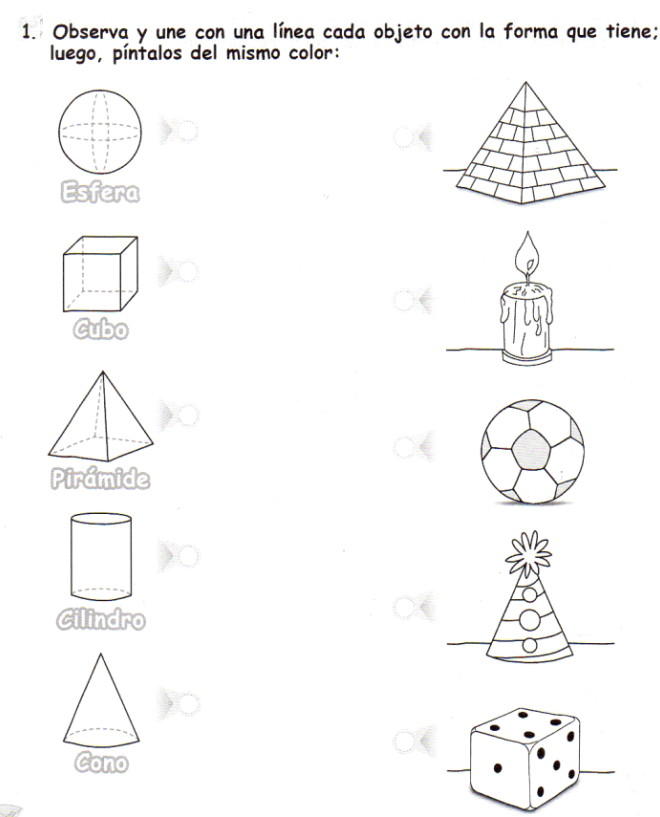 